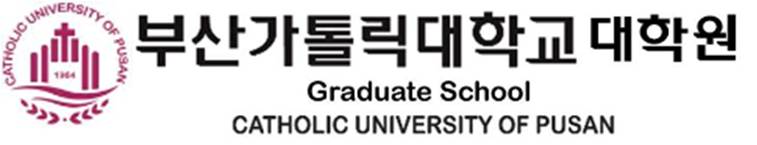 2018학년도 석사학위과정                                      (※:미입력)학  업  계  획  서Study Plan수험번호Application No.※학 과Department성 명Name생년월일Date of Birth진학동기진학동기진학동기진학동기전공분야에 대한 연구계획전공분야에 대한 연구계획전공분야에 대한 연구계획전공분야에 대한 연구계획자기소개 및 졸업 후 계획자기소개 및 졸업 후 계획자기소개 및 졸업 후 계획자기소개 및 졸업 후 계획기타기타기타기타